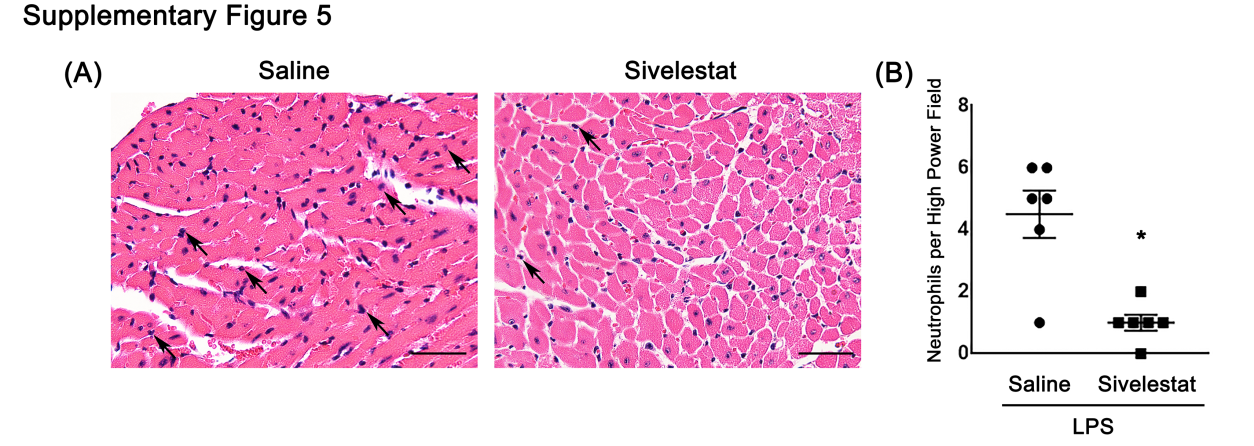 Supplemental Digital Content 5: Neutrophil infiltration in saline- and sivelestat-treated mice after LPS administration(A) Representative haematoxylin-eosin staining images of heart specimens after LPS administration. Arrows indicate infiltrated neutrophils. Bars: 50 µm. (B) Graphs showing infiltrated neutrophil number per high-power field. * p < 0.05 vs saline-treated mice after LPS administration.